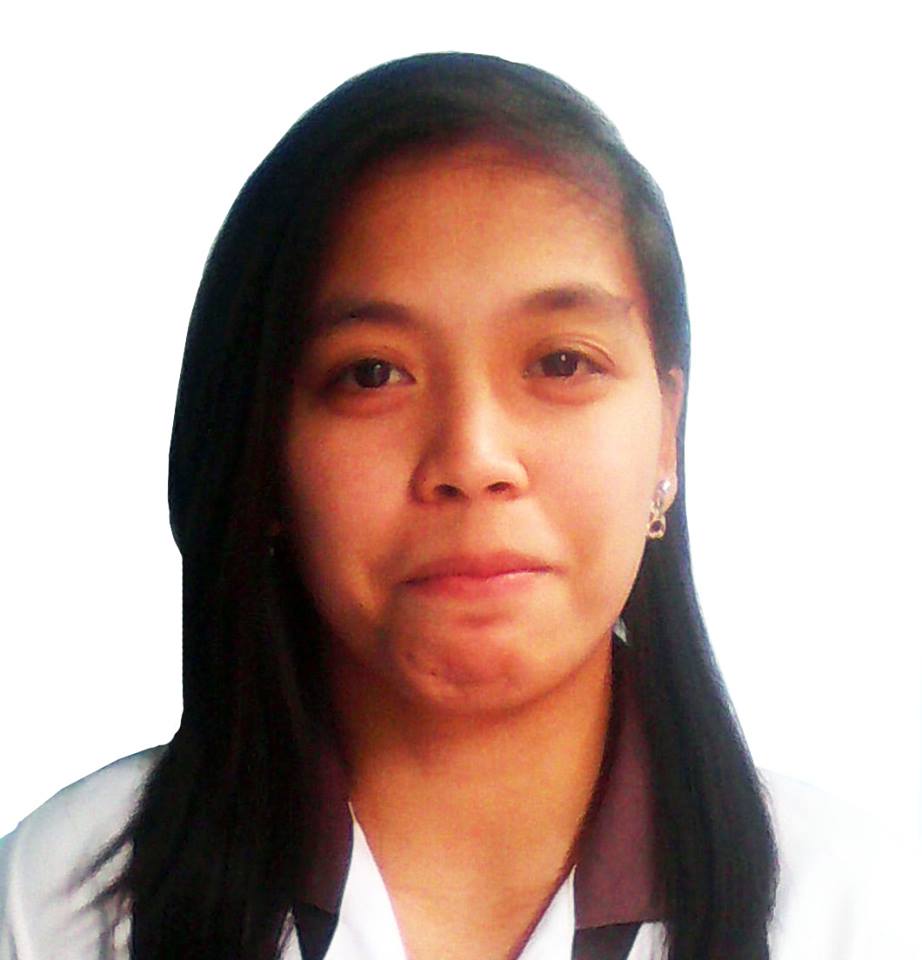 WORK EXPERIENCE:DATA ENCODERPasig City, PhilippinesMarch 16, 2016 – September, 2016DUTIES AND RESPONSIBILITIES:  Maintaining hard copies of patient forms, receipts, applications and other types of documents. Do transcription, scanning of documents and maintaining backups of data entered.Provide assistance to one’s superior by encoding the right information or data needed.Responsible for compiling, sorting and verifying the accuracy of data before it is entered.LRA PACIFIC MANAGEMENTDATA ENCODER (Project-Based)Pasig City, Philippines October 09, 2015 – December, 2015DUTIES AND RESPONSIBILITIES:Encodes the delivery of the goods for the customer.Manage the deliverables on time.Always give an informative data that works under pressure in order to deliver fast and accurate information in every kind of entity.Strictly comply and perform very well in its tasks that are in accordance to its company policies and procedures.VIEUX CHALET RESTAURANTWAITRESSAntipolo City, PhilippinesJune 04, 2015 – October, 2015DUTIES AND RESPONSIBILITIES:Escort customers to their tables.Explain how various menu items are prepared, describing ingredients and cooking methods.Check with customers to ensure that they are enjoying their meals and take actions to correct any problems.Prepare checks  that itemize and total meal costRemove dishes and glasses from tables and take them to the kitchen for cleaning.PUREGOLD SUPERMARKETCASHIERAntipolo City, PhilippinesApril, 05 2015 – June, 2015DUTIES AND RESPONSIBILITIES:Greet the customers entering into the organization.Check and count the petty cash in the drawer.Guiding and serving queries of customer.Handling all the cash transaction of an organizationReceive  payments by cash and credit cardChecking daily cash accounts.Providing training and assistance to new joined cashierMaintaining monthly, weekly and daily reports of transacts.SCHOLASTIC RECORD:				Bachelor of Science in Information TechnologyTERTIARY 	Sumulong College of Arts and Sciences	Antipolo City	2015SECONDARY			San Jose National High School				Antipolo City	Year 2010– 2011PRIMARY			Lores Elementary SchoolAntipolo CityYear 2006 – 2007PERSONAL INFORMATION:Date of Birth			:		February 27, 1995Place of Birth			:		Marikina CityAge				: 		21 years oldGender				: 		FemaleHeight				:		 5’0Weight				:		 48 lbsCivil Status			: 		SingleReligious Affiliation		: 		Roman CatholicLanguage			: 		English, TagalogRECENTLY SEMINARS AND TRAINING ATTENDED:The Rizal Weekly PostAvida Homes, Antipolo CityOn Job Training (OJT)May 2014 – August 2014AutoCAD 2012 Student Workshop			
Stanford IT LearningGround Floor @ ETON Cyberpod Corinthian Ortigas Avenue, Quezon City 1110, Philippines
March 05, 2012Software Freedom Day PhilippinesUniversity of the Philippines Diliman, Quezon CitySeptember 15, 2012Advance Microsoft Office ProgrammingSocial Hall, Sumulong College of Arts and Sciences, Antipolo City, PhilippinesFebruary 15, 2013Matrix Laboratory and Calculator Techniques on MathematicsSumulong College of Arts and Sciences, Antipolo City, PhilippinesFebruary 15, 2013Christine Faye M. Guron – 1851060To interview this candidate, please send your company name, vacancy, and salary offered details along with this or other CV Reference Numbers that you may have short listed from http://www.gulfjobseeker.com/employer/cvdatabasepaid.php addressing to HR Consultant on email: cvcontacts@gulfjobseekers.comWe will contact the candidate first to ensure their availability for your job and send you the quotation for our HR Consulting Fees. OBJECTIVE:To be employed in your organization as a responsible person, developing my skills and utilizing my knowledge to become an asset of your company in the future.Christine Faye M. Guron – 1851060To interview this candidate, please send your company name, vacancy, and salary offered details along with this or other CV Reference Numbers that you may have short listed from http://www.gulfjobseeker.com/employer/cvdatabasepaid.php addressing to HR Consultant on email: cvcontacts@gulfjobseekers.comWe will contact the candidate first to ensure their availability for your job and send you the quotation for our HR Consulting Fees. 